MINISTERIO DE TRABAJO Y PREVISION SOCIALDIRECCION GENERAL DE INSPECCION DE TRABAJO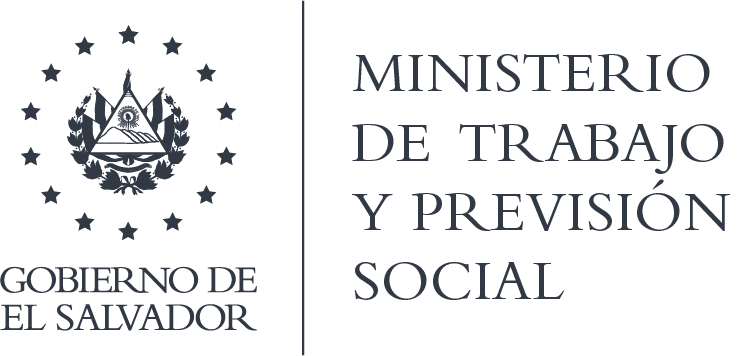 MULTAS IMPUESTAS POR INCUMPLIMIENTO DE LA LEY GENERAL DE PREVENCION DE RIESGOS EN LOS LUGARES DE TRABAJOPERIODO DE ENERO 2017 A JUNIO 2019TOTALREGION CENTRALREGION OCIDENTALREGION PARACENTRALREGION ORIENTAL2017Infracciones LGPRLT62819536748182017Multas LGPRLT3121837140182017 montos ($)  $2,911,207.36  $908,443.56  $1713,523.80  $210,740.80 $78,499.20 2018Infracciones LGPRLT214882010242018Multas LGPRLT214882010242018 montos ($)  $951,607.59 $362,804.10 $93,567.60 $477,235.89 $18,000.00 2019Infracciones LGPRLT1981615215152019Multas LGPRLT100165615132019 montos ($) $238,846.98 $56,757.32 $89,673.76 $56,575.62 $35,840.28 